Acta nº 10Data: 31/05/2011Hora: 12h00minLocalização: EDP, distribuiçãoDuração: 30minPessoal presente: Ordem de trabalhosCorrecções do capítulo II e III já desenvolvido.ConclusõesFicou marcado a próxima reunião em 15/06/2011.AnexosNome:Presença:Eng. Pedro Marques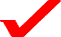 José Pinto